Plant type: TreeDeciduous/evergreen: DeciduousSunset climate zones: 1 - 6Growth habit: RoundGrowth rate: FastAverage landscape size: Fast growing to 40 ft. tall with canopy half as wide.Special features: Deer Resistant, Easy Care, Fall Color, North American Native Selection, Tolerates Road Salt, WaterwiseFoliage color: Dark GreenGarden style: Rustic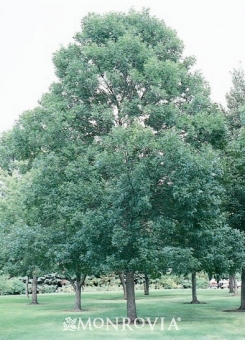 